Menjahit sebagai Peluang Usaha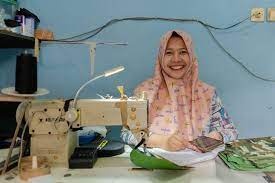                  Menjahit adalah keterampilan yang bukan hanya sekadar hobi, namun dapat dipelajari pada pendidikan formal. Jangan mengatakan bahwa menjahit itu adalah hal yang membosankan dan bikin ribet, banyak hal yang dapat kita ambil manfaatnya. Selain melatih kesabaran, banyak kebaikan lain yang didapat jika kita menguasai keterampilan ini.Peluang usaha menjahit termasuk kedalam bisnis yang menggiurkan  Apa saja alasan serta keuntungan yang akan di dapat ?Membutuhkan Keahlian Khusus        Seperti diketahui bersama bahwa seorang penjahit adalah seseorang yang memang bisa atau memiliki keahlian menjahit. Baik karena memang bakat atau karena sudah menjalani pelatihan serta kursus sebelumnya. Pada intinya, tidak semua orang yang ingin memanfaatkan peluang usaha menjahit ini bisa menjalaninya langsung begitu saja. Apalagi jika dia belum pernah berlatih sebelumnya dan memang tidak ada keinginan untuk hal itu.Biasanya seorang penjahit adalah orang yang memiliki kesabaran di atas rata-rata. Karena selain harus mengukur setiap bagian tubuh, seorang penjahit juga harus pandai-pandai membuat desain serta pola. Oleh karena itu, bisa disimpulkan bahwa kompetitor Anda semakin sedikit karena tidak semua orang bisa menjalaninya. Tapi jika Anda tidak memiliki kemampuan menjahit dan ingin tetap membuka usaha ini alternatifnya adalah mempekerjakan tukang jahit. Sehingga tugas Anda hanya memberikan modal dan memasarkan bisnis Anda tersebut.Semua Orang Membutuhkan         Peluang usaha menjahit ini memiliki prospek yang bagus, terlebih jika pada musim-musim tertentu. Seperti pada saat menjelang lebaran, menjelang tahun ajaran baru atau jika hendak ada acara penting seperti pernikahan.Setiap menjelang lebaran banyak orang berbondong-bondong mencari penjahit untuk membuat baju lebaran, membuat seragaman bersama keluarga. Sedangkan pada saat tahun ajaran baru, para orang tua juga memburu para penjahit untuk menjahitkan seragam sekolah anak mereka.  3. Menjadikan diri lebih kreatif dan selalu dinamis      Menjahit akan membentuk diri menjadi lebih kreatif. Kreativitas kamu dengan sendirinya semakin terasah dengan baik. Ide-ide semakin bermunculan seiring dengan kreativitas yang kamu punya. Sentuhan yang tak biasa dapat kamu lakukan dengan jahitan kamu. Misalnya, menjahit celana kemudian diberikan sentuhan bordir, duh cantiknya!4. Lebih hemat karena semuanya bisa dilakukan sendiri      Mempunyai keterampilan menjahit akan menjamin kamu lebih hemat dalam mengeluarkan uang. Misalnya  jika kita membeli jeans di mall lalu kepanjangan dapat di potong dan jahit ulang sendiri. Hal ini akan menghemat pengeluaranmu untuk memotong jeans di tempat vermak. Seru ya, ternyata!5. Menularkan inspirasi kepada khalayak        Jika kamu mempunyai keterampilan menjahit, bisa saja kamu mempunyai akun sosial media untuk memampangkan karya-karyamu. Pamer untuk hal-hal yang bermanfaat tentunya lebih menyenangkan dan akan berdampak positif, dan tak ayal akan menumbuhkan inspirasi bagi follower sosial media kamu. Posting dan sebarkan kebaikan!6. Memperbanyak teman     Dengan banyaknya follower akun sosial mediamu, tentunya akan menambah banyak teman. Selain mereka mau belajar menjahit juga akan banyak yang meminta dibukakan workshop. Tidak cuma berteman di dunia maya, di dunia nyata juga akan bertemu saling bertukar inspirasi dan berbagi keterampilan. Amazing!7. Menambah pendapatan dan bahkan bisa menjadi mata pencaharian    Nah, ini yang paling menguntungkan. Menjahit tentunya akan mendapatkan kebaikan yang menyenangkan diri. Pendapatan akan bertambah dengan membuka orderan jahitan dan bahkan bisa dijadikan mata pencaharian lho. Penjahit profesional mempunyai tarif yang wow jika jahitannya rapi dan berkelas. Pundi-pundi kita  akan terisi dari income keterampilan menjahit .     Cara mudah menjadi Penjahit aqdalah  tumbuhkan niat untuk menjahit , mengingat belajar menjahit membutuhkan kesabaran dan ketelitian karena hasilnya tidak bisa langsung bagus dalam waktu yang singkat. Setidaknya kita bisa meyakinkan diri bahwa tak ada pembelajaran yang sia-sia. Selain itu, juga bisa menanamkan motivasi kepada diri sendiri perihal mengapa  harus menjahit. Motivasi ini seperti apakah ke depannya yang akan membuat baju dengan desain sendiri atau sebagainya. Dengan begitu, kita bisa lebih mudah menerima segala proses menjahit dengan baik dan menyenangkan.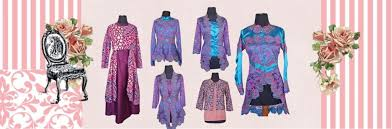 Usaha Jahit Menjahit Paling Cepat UntungUsaha Jahit Menjahit Memang  banyak Peluangya cepat cair uangnya. Makin sedikit saingannya. Ada beberapa contoh usaha menjahit  yang paling diminati, antara lain :Pembuatan Tas.     Seiring dengan perkembangan teknologi yang kian canggih, maka usaha menjahit tas-tas yang ada berbagai macam penggunaan akan memberikan pasar yang luas kepa para peminat usaha menjahit tas. Terlebih lagi dengan kecanggihan teknologi yang membuat penjahit tas justru memiliki ‘seribu satu’ jurus untuk mengubah sebuah ide menjadi sebuah karya yang dapat terealisasi secara nyata. Dengan banyaknya jalan yang dapat digunakan untuk merealisasikan mimpi menjadi kenyataan, maka tidak aka nada masalah jika anda ingin selelu mengembangkan ide-ide tas unik dan lucu menjadi peluang usaha yang sangat berkualitas.Gorden    Dengan menjadi karyawan sebuah toko gorden maupun dengan membukan sendiri lapangan pekerjaan investasi besar ini. banyak usaha yang dikerjakan secara maksimal akan mendatangkan keuntungan luar biasa. Begitu pula dengan gorden, sebuah peluang usaha yang jarang dilirik orang, sedangkan pangsa pasarnya tidak pernah ada habisnya, ditambah dengan banyaknya peluang dari kemajuan zaman yang kian lama semakin meningkat tajam. Maka dari itulah, gorden patut menjadi sebuah peluang menjanjikan .Baju Couple    Banyak sekarang ini toko-toko online maupun offline untuk menjual baju, namun apa salahnya jika anda mencoba untuk membuat sebuah peluang usaha dengan menjahit baju couple. Ini mungkin terbilang agak sulit, tetapi anda dapat memberikan yang menurut akan size untuk mengolah toko anda secara online, agar lebih menyeimbangkan antara keinginan klien dngan pengukuran anda. Dengan begitu, akan banyak orderan ketika hari jadian pasangan, anniversary, ulang tahun, hingga hadiah pernikahan yang mungkin akan membanjiri usaha menjahit anda.Sepatu Bayi    Kenapa sepatu bayi ? karena bayi memiliki tahapan tersendiri dalam perkembangannya, jadi anda perlu memperhatikan banyak step yang akan dialami oleh bayi yang bertumbuh. Bayi yang baru lahir dan bayi yang sudah mulai merangkak pasti berbeda, begitu pula dengan sepatu bayi yang mulai bertahap akan belajar berjalan, tentu membutuhkan alas dan model sepatu yang berbeda pula. Begitu juga dengan cuaca yang sedang ada. Begitu banyak peluang yang dapat di ambil dari produk sepatu bayi. SepreiSeprei juga dapat menjadi peluang usaha menjahit yang mampu memberikan anda celah terbaik. Nah, dengan usaha sprei, anda dapat ‘menginjak tangga’ lanjutan yang dapat anda tekuni sebagai olahan peluang usaha tambahan, yaitu seperti sarung bantal dan guling, selimut, dan lain sebagainya. Tentunya akan sangat berharga untuk anda dan bermanfaat bagi konsumen usaha menjahit anda.KerudungDengan banyaknya kerudung-kerudung yang kini dijual pada toko online maupun offline, maka jangan takut anda untuk mencoba bersaing, karena anda juga mampu membuat peluang bagus dengan mencoba membuat kerudung dengan model milik anda sendiri dan dapat anda pasarkan secara luas melalui toko offline atau pun dengan situs online. Dengan demikian, anda dapat mengolah sebuah usaha yang dapat memberikan peluang untuk diri anda, dan idaman semua wanita muslimah.Keterampilan         Jika bicara mengenai keterampilan, maka anda tidak aka nada habisnya jika disampaikan secara ide kreatif, karena akan selalu ada hal baru yang inovatif. Nah, anda dapat membuat pernak-pernik bandana, hingga jepit rambut. Anda pun juga mampu membuat rancangan kalung hingga gelang dari sistem jahit yang eksklusif dan hand made, jadi ada banyak sekali peluang yang dapat anda rambah sebagai peluang usaha baru yang mempesona.MukenaMukena terbilang eksklusif bagi seorang wanita, karena akan memerikan keyakinan tersendiri saat akan menengadahkan tangan serta menunduk bersimpuh untuk menjalankan ibadah dan memohon kepada Allah. Jadi, apabila kita mampu memberikan mukena kualitas terbaik untuk memberikan hal yang membuat bahagia ketika seorang wanita mengenakannya saat sholat. Jadi bukan hanya sekedar usaha, namun anda juga dapat mendapatkan berkah yang baik. Hijab         Dengan dunia hijab yang semakin keren, anda pun juga jangan pernah mau untuk diam dalam mencari usaha yang pas. Misalnya saja dengan usaha hijab yang kian merajai dunia fashion saat ini. dengan berbagai macam balutan indah nan apik dapat di sajikan dari usaha menjahit. Dengan berbagai macam mode yang kini sedang trend, atau bila ingin membuat trend terbaru maka tidak ada salahnya. Teruslah berkarya, karena kita lah yang akan menentukan masa depan karir anda sendiri.Kursus Menjahit        Atau kita  juga bisa membuka kursus menjahit. Hal ini akan baik, karena usaha anda tidak akan pernah habis, dengan memberikan ilmu yang bermanfaat maka anda akan semakin dapat mengembangkan pengetahuan dan justru secara tidak langsung maupun secara langsung anda akan selalu ingin tahu hal baru mengenai teori menjahit atau mungkin trend terbaru dunia jahit-menjahit, dan lain sebagainya.                                                                                                           Padang,  25 Mei 2021                                                                                                    Penggerak Swadaya Masyarakat,                                                                                                                  Dra. MAIYARTI                                                                                                      Nip. 19620522 199003 2 001